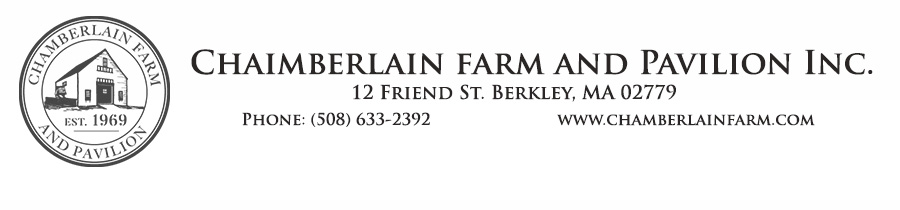 Wedding FormDate of Event	__________________Date Booked  ___________________Name & address of Bride ______________________________________________________________________________ Email & Phone # ________________________________________________________________Name & address of Groom ______________________________________________________________________________Email & Phone # ________________________________________________________________Guest Arrival Time ____________________Bridal Party Arrival Time ______________________Number of guests _____________________Dinner Service Style ___________________Date of Deposit _______________________